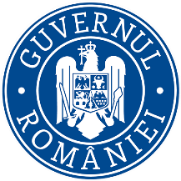 MINISTERUL FINANŢELORDirecţia generală managementul resurselor umaneNr. 389.397 /  07.04.2023  ANUNȚMinisterul Finanțelor cu sediul în Bd. Libertății nr.16, sector 5, organizează procedura de selecție în vederea ocupării prin transfer la cerere a funcţiilor publice de execuţie vacante de consilier clasa I grad profesional superior (2 posturi) la Unitatea de evaluare a investițiilor publice, Direcția de programare a investițiilor publice din cadrul Direcției generale de programare bugetarăTransferul la cerere se va realiza în temeiul prevederilor art. 502 alin. (1) lit. c), ale art. 506 alin. (1) lit. b), alin. (2), alin. (5), alin. (8) și alin. (9) din Ordonanța de urgență a Guvernului nr. 57/2019 privind Codul administrativ, cu modificările și completările ulterioare.Precizăm că potrivit dispozițiilor punctului 5.4 alin. (1) pct.1. din Procedura de sistem PS-33 Modificarea prin transfer a raporturilor de serviciu/muncă ale angajaților, la nivelul aparatului propriu al Ministerului Finanțelor, transferul la cerere se face la solicitarea funcționarului public și cu aprobarea ministrului finanțelor, după parcurgerea etapelor procedurii interne.În situația aprobării cererii de transfer a funcționarului public declarat admis, în baza selecției documentelor necesare în vederea realizării transferului la cerere și a interviului, Ministerul Finanțelor înștiințează cu celeritate autoritatea sau instituția publică în cadrul căreia își desfășoară activitatea funcționarul public despre aprobarea cererii de transfer.În situația în care persoana admisă în urma selecției renunță la transferul la cerere, se consideră admisă persoana clasată pe locul doi, în condițiile în care aceasta este admisă la interviu.Date desfășurare procedură de selecție și documente necesare:Cererea de transfer se depune de către persoanele interesate, în termen de 8 zile lucrătoare de la data publicării anunțului, respectiv în perioada 07 - 20.04.2023 inclusiv, la sediul Ministerului Finanțelor din Bd. Libertății, nr.16, sector 5, București - Direcția generală managementul resurselor umane – etaj 2, camera 419, în intervalele orare 8.30-17.00 (luni-joi) și 08.30-14.30 (vineri) și va fi însoțită de următoarele documente:curriculum vitae, modelul comun european;copia actului de identitate;copii ale diplomelor de studii, certificatelor și a altor documente care atestă efectuarea unor specializări și perfecționări, necesare în vederea verificării îndeplinirii condițiilor din fișa postului;copia carnetului de muncă și a adeverinței eliberate de angajator, după caz, pentru perioada lucrată, care să ateste vechimea în specialitatea studiilor solicitate pentru ocuparea funcției, precum și funcția publică în care este numit;adeverința medicală, care să ateste starea de sănătate corespunzătoare funcției solicitate.Copiile de pe actele de mai sus se prezintă fie în formă legalizată, fie însoțite de documentele originale, urmând a se certifica pentru conformitatea cu originalul de către secretarul comisiei.Procedura de selecție în cazul transferului la cerere cuprinde următoarele etape succesive:selecția persoanelor care îndeplinesc condițiile în vederea ocupării posturilor vacante prin transfer la cerere, pe baza documentelor depuse;proba interviu care va putea fi susținută doar de funcționarii publici care îndeplinesc condițiile de ocupare a posturilor menționate în anunț. Data, ora și locul susținerii interviului se vor afișa obligatoriu odată cu rezultatele selecției. 
1.Condiţii specifice pentru ocuparea prin transfer la cerere a funcțiilor publice de execuție vacante de consilier clasa I, grad profesional superior (2 posturi) – ID: 324346 și 324322 la Unitatea de evaluare a investițiilor publice:- consilier clasa I, grad profesional superior  – ID: 324346Studii de specialitate: studii universitare de licenţă, absolvite cu diplomă de licenţă sau echivalentă în domeniul științelor sociale - științe economice, științe juridice, sau științe adminitrative;Cunoştinţe de operare /programare pe calculator: aplicații tip Office (editor de texte, prezentări, calcul tabelar) email sau alte programe similare – nivel mediu,Vechime în specialitatea studiilor necesare exercitării funcției publice - minimum 7 ani.Abilităţi, calităţi şi aptitudini necesare:- orientare către rezultate: planificare și prioritizare, orientat spre soluționare, rezistență la factori externi, personalitate proactivă și responsabilă;- adaptabilitate, gândire critică şi analitică, capacitate de evaluare a riscurilor, capacitate de a identifica şi de a implementa soluţii, creativitate şi inovativitate, abilităţi de comunicare, inclusiv mediere şi negociere, capacitate de a lucra eficient în echipă.Cerințe specifice:- deplasări, delegări, disponibilitate pentru lucru în program prelungit în anumite condiții, după caz.- consilier clasa I, grad profesional superior  – ID: 324322Studii de specialitate: studii universitare de licenţă, absolvite cu diplomă de licenţă sau echivalentă în domeniul științelor economice sau științelor inginerești;Cunoştinţe de operare /programare pe calculator: aplicații tip Office (editor de texte, calcul tabelar) poștă electronică – nivel mediu,Vechime în specialitatea studiilor necesare exercitării funcției publice - minimum 7 ani.Abilităţi, calităţi şi aptitudini necesare:- orientare către rezultate: planificare și prioritizare, orientat spre soluționare, rezistență la factori externi, personalitate proactivă și responsabilă;- adaptabilitate, gândire critică şi analitică, capacitate de evaluare a riscurilor, capacitate de a identifica şi de a implementa soluţii, creativitate şi inovativitate, abilităţi de comunicare, inclusiv mediere şi negociere, capacitate de a lucra eficient în echipă.Cerințe specifice:- deplasări, delegări, disponibilitate pentru lucru în program prelungit în anumite condiții, după caz.BIBLIOGRAFIE PRIVIND OCUPAREA FUNCȚIILOR PUBLICE DE EXECUȚIE VACANTE Hotărârea Guvernului nr. 34/2009 privind organizarea și funcționarea Ministerului finanțelor, cu modificările și completările ulterioare;Secțiunea a 3-a din Legea nr. 500/2002 privind finanțele publice, cu modificările și completările ulterioare;Capitolul II din Ordonanța de Urgență a Guvernului nr. 88/2013, privind adoptarea unor măsuri fiscal-bugetare pentru îndeplinirea unor angajamente convenite cu organismele internaţionale, precum şi pentru modificarea şi completarea unor acte normative, cu modificările și completările ulterioare;Hotărârea Guvernului nr. 225/2014, pentru aprobarea Normelor metodologice privind evaluarea și prioritizarea proiectelor de investiții publice semnificative;Ordinul Ministrului Finanțelor Publice nr. 3903/2018 privind stabilirea structurii situațiilor referitoare la monitorizarea derulării programului de investiții publice potrivit prevederilor art. 44 din Legea nr. 500/2002 privind finanţele publice, precum şi pentru stabilirea conţinutului-cadru al raportărilor privind stadiul de implementare a proiectelor de investiţii publice semnificative potrivit prevederilor art. II din Hotărârea Guvernului nr. 363/2018 pentru modificarea şi completarea Normelor metodologice privind prioritizarea proiectelor de investiţii publice, aprobate prin Hotărârea Guvernului nr. 225/2014Persoana de contact pentru informații suplimentare și pentru depunerea dosarelor de transfer la cerere este doamna Raluca Păun - expert superior, telefon 021.319.97.59/int.2125.